+Ежедневный гидрологический бюллетеньСведения о состоянии водных объектов Восточно-Казахстанской и Абайской области, по данным гидрологического мониторинга на государственной сети наблюдений по состоянию на 8 час. 08 марта 2024 годаДанные ГЭС Директор                   		                                                            Л. БолатқанСоставил (а): Сагиев С.Тел.: 8 7232 76 79 05	Күнделікті гидрологиялық бюллетеньМемлекеттік бақылау желісіндегі гидрологиялық мониторинг деректері бойынша Шығыс Қазақстан және Абай облыстарының су нысандарының 2024 жылғы 08 наурыздағы сағат 8-гі жай-күйі туралы мәліметтер. СЭС бойынша мәліметтер Директор                   		                                                            Л. Болатқан Орындаған : Сагиев С.Тел.: 8 7232 76 79 05	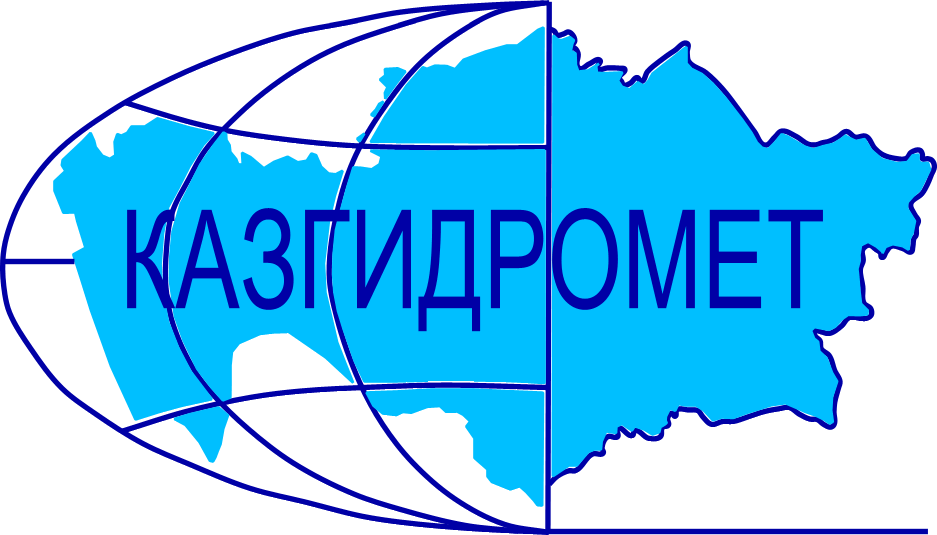 Филиал Республиканского государственного предприятия на праве хозяйственного ведения "Казгидромет" Министерства экологии и природных ресурсов РК по Восточно-Казахстанской и Абайской областямФилиал Республиканского государственного предприятия на праве хозяйственного ведения "Казгидромет" Министерства экологии и природных ресурсов РК по Восточно-Казахстанской и Абайской областямг. Усть-Каменогорск   ул. Потанина, 12г. Усть-Каменогорск   ул. Потанина, 12Тел. 76 79 05, 70 14 40Название гидрологического постаКритический уровеньводы смУровень воды смИзменение уровня воды за сутки ±смРасход воды, м³/сек Ледовая обстановка и толщина льда смр. Кара Ертис - с. Боран525295086.1Ледостав с торосами, лёд 72 смр. Ертис - с. Абылайкит3002220р. Ертис - с. Уварова285-2Неполный ледоставр. Ертис - с. Баженово2652Забереги 10%р. Ертис - г. Семей450293-2Ледостав с торосами, лёд 59 смр. Ертис - с. Семиярка5501630654Ледостав с торосами, лёд 87 смр. Бас Теректы - с. Мойылды11031.91Ледостав, лёд 20 смр. Калжыр - с. Калжыр463-36.94Промоины 10%, лёд 38 смр. Кандысу - с. Сарыолен53-32.58Забереги 10%р. Богаз - с. Кызыл Кесик21800.28Ледостав, лёд 71 смр. Каргыба - с. Есим3520Ледостав, лёд 45 смр. Улкен Бокен - с. Джумба27701.69Ледостав, лёд 99 смр. Кайынды - с. Миролюбовка106-2Ледостав, лёд 45 смр. Куршим - с. Маралды181214.1Неполный ледостав, шугар. Куршим - с. Вознесенка310224016.8Подо льдом шуга, лёд 85 смр. Нарын - с. Кокбастау387-13.69Забереги 20%р. Нарын - с. Улкен Нарын130111.5Забереги 10%р. Буктырма - с. Берель29011457.71Ледостав, лёд 85 смр. Буктырма - с. Барлык250(300з)153-214.2Ледостав с торосами, подо льдом шуга, промоины 10% р. Буктырма - с. Лесная Пристань530317-436.4Промоины 20%, подо льдом шуга, наледь, лёд поднялор. Хамир - с. Малеевск105-26.80Промоины 30%, трещиныр. Акберел (Aкбулкак) – с. Берел247-114.6Ледостав, лёд 55 смр. Аксу - с. Аксу12211.98Ледостав, лёд 92 смр. Урыль - с. Урыль13200.75Неполный ледоставр. Черновая - с. Черновое (Аккайнар)55000.91Ледостав, наледь, лёд 75 смр. Левая Березовка - с. Средигорное20072-20.79Ледостав, лёд 65 смр. Тургысын - с. Кутиха70-16.16Ледостав, лёд 67 смр. Березовка - с. Соловьево9900.20Промоины 20%р. Сибе - с. Алгабас1080Промоины 20% р. Абылайкит - с. Самсоновка420275-34.52Неполный ледоставр. Тайынты – с. Асубулак23801.84Неполный ледоставр. Смолянка - с. Северное5500.22Ледостав, лёд 25 см р. Шаровка - с. Шаровка1190Ледостав, лёд 43 смр. Ульби - г. Риддер2450Неполный ледостав р. Ульби - с. Ульби Перевалочная38094211.4Промоины 10%, лёд 63 см р. Киши Ульби - с. Горная Ульбинка3801540Неполный ледоставр. Дресвянка - с. Отрадное3801.32Ледостав, лёд 20 смр. Улан - с. Герасимовка44038771.91Ледостав, наледь, лёд 51 смр. Глубочанка - с. Белокаменка334204-10.55Забереги остаточныер. Красноярка - с. Предгорное350184-52.08Забереги нависшиер. Оба - с. КаракожаНет связир. Оба - с. Верхуба450203-1Закраины 10%р. Оба - г. Шемонаиха430101018.7Ледостав с торосами, подо льдом шуга, трещины, лёд 83 смр. Малая Убинка - с. Быструха4050Закраины 10%р. Жартас - с. Гагарино14400.33Ледостав, лёд 30 см р. Кызылсу - с. Шалабай10201.04Неполный ледоставр. Шар - аул Кентарлау490287-13.41р. Шар – г. Чарск2060Ледостав, лёд 68 смвдхр. Буктырма - п. Тугыл353-1Ледостав, лёд 82 смвдхр. Буктырма - с. Аксуат353-1Ледостав, лёд 56 смвдхр. Буктырма - с. Куйган350-2Ледостав, лёд 58 смвдхр. Буктырма - с. Хайрузовка354-1Ледостав, лёд 61 смвдхр. Буктырма - с. Заводинка3590Ледостав, лёд 61 смвдхр. Буктырма - с. Селезневка3520Ледостав, лёд 48 смвдхр. Буктырма - г. Серебрянск3461р. Аягоз - с. Тарбагатай12200.67Ледостав, лёд 40 смр. Аягоз - г. Аягоз1900Неполный ледоставр. Уржар - с. Казымбет 7300.54Забереги остаточныер. Емель - п. Кызылту 11401.60Ледостав, лёд 16 смНазвание ГЭСНормальный подпорный уровеньНормальный подпорный уровеньУровеньводы, м БСОбъем,км3Сброс,м3/сФактический приток, м3/сПримечаниеНазвание ГЭСУровеньводы, м БСОбъем,км3Уровеньводы, м БСОбъем,км3Сброс,м3/сФактический приток, м3/сПримечаниеБ ГЭС (сброс среднее суточный)394.8449.62390.5228.814640166данные Б ГЭС за 2023 год389.3924.298121У-КА ГЭС (08:00 ч.)327.840.66327.270.635550Шульбинская ГЭС (08:00 ч.)240.02.39239.202.19662030.1Ульби+ОбаҚР Экология және табиғи ресурстар министрлігінің "Қазгидромет" шаруашылық жүргізу құқығындағы Республикалық мемлекеттік кәсіпорнының Шығыс Қазақстан және Абай облыстары бойынша филиалыҚР Экология және табиғи ресурстар министрлігінің "Қазгидромет" шаруашылық жүргізу құқығындағы Республикалық мемлекеттік кәсіпорнының Шығыс Қазақстан және Абай облыстары бойынша филиалыӨскемен қ.   Потанина көшесі, 12 үй.Өскемен қ.   Потанина көшесі, 12 үй.Тел. 76 79 05, 70 14 40Гидрологиялық бекеттердің атауыСудың шектік деңгейі, смСу дең-гейі,смСу деңгейі-нің тәулік ішінде өзгеруі,± смСу шығыны,  м³/секМұз жағдайы және мұздың қалыңдығы, смБоран а.- Қара Ертіс ө.525295086.1Сеңді мұз шоғырлары, мұз  72 смАбылайкит а. – Ертіс ө.3002220Уварова а. – Ертіс ө.285-2Жартылай мұз құрсауБаженово а. – Ертіс ө.2652Жағалық мұздар 10%, Семей қ. – Ертіс ө.450293-2Сеңді мұз шоғырлары, мұз 59 смСемиярка а.- Ертіс ө.5501630654Сеңді мұз шоғырлары, мұз 87 смМойылды а.- Бас Теректі ө.11031.91Мұзқұрсау, мұз 20 смҚалжыр а.- Калжыр ө.463-36.94Жылым 10%, мұз 38 смСарыөлен а.- Қандысу ө. 53-32.58Жағалық мұздар 10%Қызыл Кесік а.- Боғаз ө. 21800.28Мұзқұрсау, мұз 71 смЕсім а. – Қарғыба ө. 3520Мұзқұрсау, мұз 45 смЖұмба а.-Үлкен Бөкен ө.27701.69Мұзқұрсау, мұз 99 смМиролюбовка а. - Қайынды ө. 106-2Мұзқұрсау, мұз 45 смМаралды а. – Күршим ө.181214.1Жартылай мұз құрсау, анжырВознесенка а.- Күршім ө.310224016.8Мұз асты анжыр, мұз 85 смКөкбастау а. - Нарын ө.387-13.69Жағалық мұздар 20%Улкен Нарын а.- Нарын ө.130111.5Жағалық мұздар 20%Берель а. – Бұқтырма ө.29011457.71Мұзқұрсау, мұз 85 смБарлық а. - Бұқтырма ө.250(300з)153-214.2Сеңді мұз шоғырлары, мұз астындағы анжыр, жылым 10% Лесная Пристань а.–Бұқтырма ө.530317-436.4Жылым 20%, мұз астындағы анжыр, қызылсу мұзы, мұз көтерілді, Малеевск а. - Хамир ө. 105-26.80Жылым 30%, мұз жарықтарыБерел а. - Ақберел (Aқбұлқақ) ө.247-114.6Мұзқұрсау, мұз 55 смАқсу а.-Ақсу ө.12211.98Мұзқұрсау, мұз 92 смӨрел а. - Өрел ө.13200.75Толық емес мұзқұрсауЧерновое (Аққайнар) а. - Черновая ө. 55000.91Мұзқұрсау, қызылсу мұзы, мұз 75 смСредигорное а.- Левая Березовка ө. 20072-20.79Мұзқұрсау, мұз 65 смКутиха а.- Тұрғысын ө.70-16.16Мұзқұрсау, мұз 67 см Соловьево а. -  Березовка ө. 9900.20Жылым 20%Алғабас а. – Сибе ө.  1080Жылым 20%Самсоновка а. – Абылайкит ө.420275-34.52Толық емес мұзқұрсауАсубұлак а. – Тайынты ө.23801.84Толық емес мұзқұрсауСмолянка а. – Северное ө.5500.22Мұзқұрсау, мұз 25 см Шаровка а. – Шаровка ө.1190Мұзқұрсау, мұз 43 смРиддер қ. – Үлбі ө.2450Толық емес мұзқұрсауУльби Перевалочная а.–Үлбі ө.38094211.4Жылым 10%, мұз 63 см Горная Ульбинка а. – Кіші Үлбі ө.3801540Толық емес мұзқұрсауОтрадное а. - Дресвянка ө.  3801.32Мұзқұрсау, мұз 20 смГерасимовка а. -  Ұлан ө. 44038771.91Мұзқұрсау, қызылсу мұзы, мұз 51 смБелокаменка а. - Глубочанка ө.  334204-10.55Қалдық жағалық мұздарПредгорное а.- Красноярка ө.350184-52.08Ілмек жағалық мұзКаракожа а. - Оба ө.Байланыс жоқВерх Уба а. - Оба ө.450203-1Жиек су 10%Шемонаиха қ. – Оба ө.430101018.7Сеңді мұз шоғырлары, мұз астындағы анжыр, мұз жарықтары, мұз 83 смБыструха а. - Малая Убинка ө. 4050Жиек су 10%Гагарин а. - Жартас ө.14400.33Мұзқұрсау, мұз 30 см Шалабай а. – Қызылсу ө. 10201.04Толық емес мұзқұрсауКентерлау а. - Шар ө.490287-13.41Шар қ. –  Шар  ө.2060Мұзқұрсау, мұз 68 смТұғыл а. – Бұқтырма су қ.353-1Мұзқұрсау, мұз 82 смАқсуат а. – Бұқтырма су қ.353-1Мұзқұрсау, мұз 56 смҚұйған а. – Бұқтырма су қ.350-2Мұзқұрсау, мұз 58 смХайрузовка а. – Бұқтырма су қ.354-1Мұзқұрсау, мұз 61 смЗаводинка а. – Бұқтырма су қ.3590Мұзқұрсау, мұз 61 смСелезневка а. – Бұқтырма су қ.3520Мұзқұрсау, мұз 48 смСеребрянск қ. – Бұқтырма су қ.3461Тарбағатай а. –  Аягоз ө. 12200.67Мұзқұрсау, мұз 40 смАягөз  қ. - Аягөз ө. 1900Толық емес мұзқұрсауҚазымбет а. – Үржар ө.7300.54Ілмек жағалық мұзҚызылту а. – Емел ө.11401.60Мұзқұрсау, мұз 16 смСЭС атауы Қалыпты тірек деңгейіҚалыпты тірек деңгейіСу деңгейі,м БЖКөлем,км3Төгім,м3/сНақты ағын,м3/с ЕскертуСЭС атауы Су деңгейі,м БЖКөлем,км3Су деңгейі,м БЖКөлем,км3Төгім,м3/сНақты ағын,м3/с ЕскертуБұқтырма СЭС (орта тәуліктік)394.8449.62390.5228.8146401662023 жылғы БСЭС мәлімет389.3924.298121Өскемен СЭС (с. 08:00)327.840.66327.270.635550Шүлбі СЭС (с. 08:00)240.02.39239.202.19662030.1Үлбі+Оба